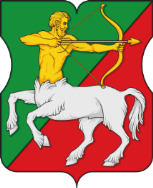 СОВЕТ ДЕПУТАТОВмуниципального округаБУТЫРСКИЙР Е Ш Е Н И Е09.02.2023 № 01-04/2-3 Об официальной странице аппарата Совета депутатов муниципального округа БутырскийВ соответствии с Федеральным законом от 9 февраля 2009 года №8-ФЗ "Об обеспечении доступа к информации о деятельности государственных органов и органов местного самоуправления", Уставом муниципального округа Бутырский, в целях информирования населения о деятельности органов местного самоуправления муниципального округа Бутырский Совет депутатов муниципального округа Бутырский решил:1. Определить официальную страницу аппарата Совета депутатов муниципального округа Бутырский в социальной сети «Вконтакте» с адресом учетной записи - https://vk.com/public217349941.2. Опубликовать настоящее решение в бюллетене «Московский муниципальный вестник» и разместить на официальном сайте www.butyrskoe.ru.3. Контроль за исполнением данного решения возложить на главу муниципального округа Бутырский Шкловскую Н.В.Глава муниципального округа Бутырский                        Н.В. Шкловская